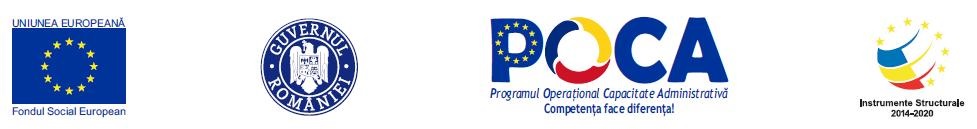 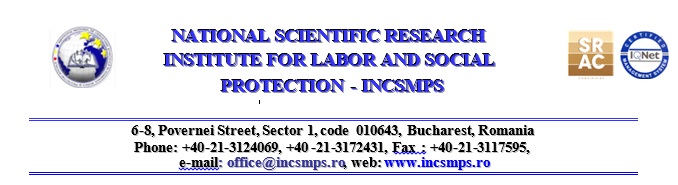 ANNEX NR.4STATEMENTI, the undersigned ............................... ......... resident in ....................., street ..................................................................... ................,having ID / Personal identity number ..........................................................., I declare on my own responsibility that I have not violated the rules of professional ethics and deontology in the field of RDI rendering me incompatible with the function ... ..................... .. of the SIPOCA Project 27 for which I am applying.Date 									Signature,